RÉNO SÛREFORMULAIRE DE DÉCLARATION DU RISQUEL’attention du demandeur est attirée sur l’intérêt qu’il a à remplir le présent document de façon complète et précise ; ses déclarations sont en effet destinées à renseigner l’assureur sur l’activité à garantir et serviront de base au contrat.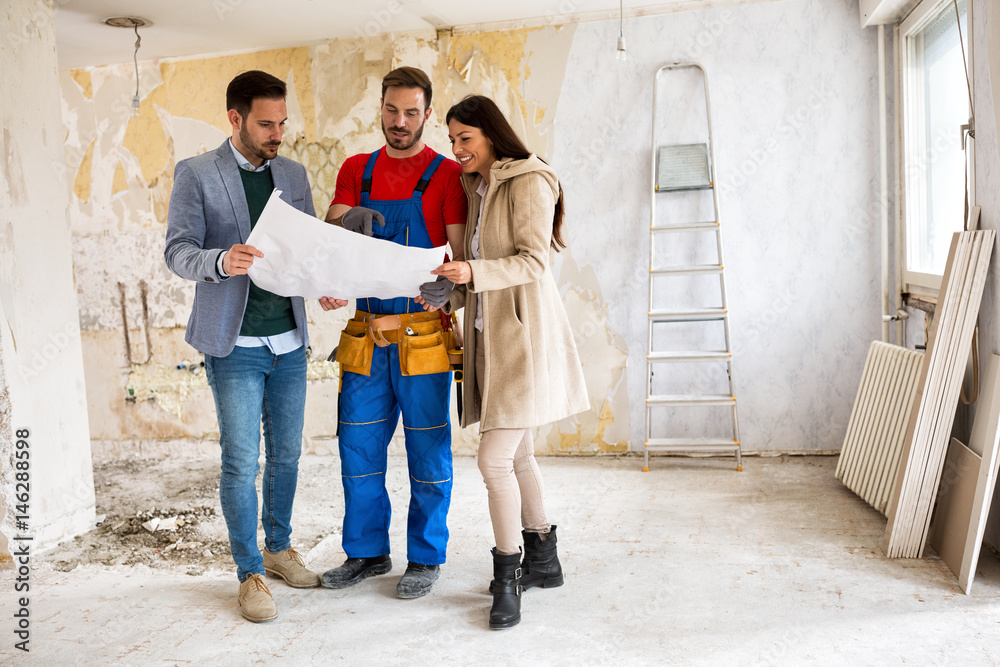 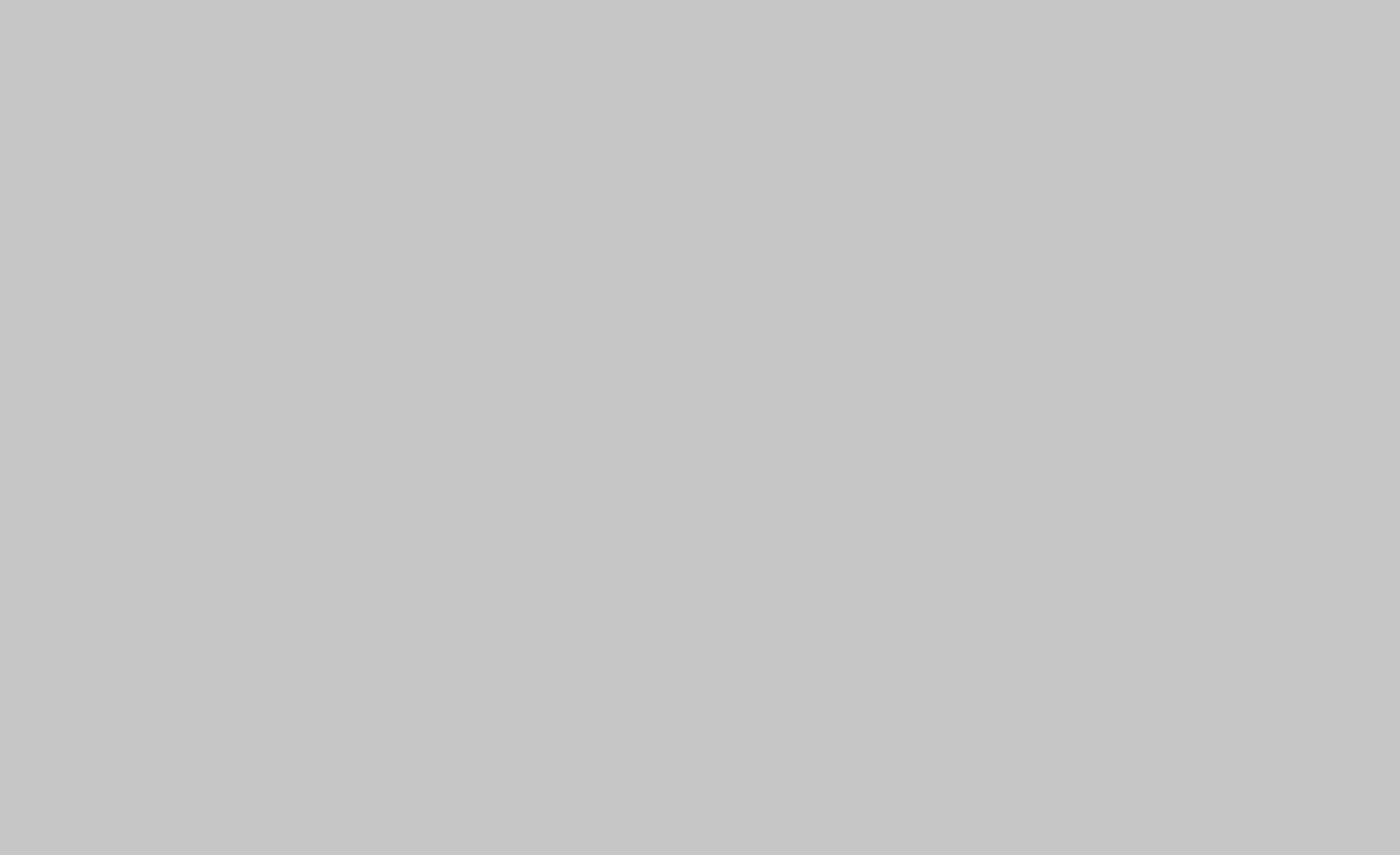 Le présent formulaire de déclaration, qui fera partie intégrante du contrat s’il se concrétise, permet à l’assureur, conformément à l’article L113-2 du Code des assurances, d’apprécier les risques qu’il prend en charge et vos besoins d’assurance. Si vous êtes déjà assuré rappelez votre n° de souscripteur et passez à la rubrique suivante.N° de souscripteur : ______________________________________________________________________________Raison sociale : 	Adresse du siège social ou domicile commercial : 	N°		Voie :		Code Postal l__l__l__l__l__l  Ville : 	Nom du Chef d’entreprise : 	Téléphone : l__l__l__l__l__l__l__l__l__l__l   Téléphone Portable : l__l__l__l__l__l__l__l__l__l__l   Télécopie : l__l__l__l__l__l__l__l__l__l__l   Votre e-mail : 	@	Date de création de votre entreprise : ___/____/______Forme Juridique : ______  Code NAF : ______N° SIREN : l__l__l__l__l__l__l__l__l__l  Code(s) établissement(s) concerné(s) : l__l__lAvez-vous fait l’objet d’une procédure collective au cours des cinq dernières années (Sauvegarde, plan de continuation, redressement judiciaire) ?	  OUI  NON	Si oui de quelle nature ?        Plan de continuation           Sauvegarde           Redressement Judiciaire	Depuis quelle date ? ___/____/______Votre entreprise fait-elle partie d’un Groupe et/ou a-t-elle des filiales ?	 OUI  NONEffectif salarié total : ______________________Êtes-vous adhérent auprès d’un organisme professionnel ?   OUI  NONSi OUI, lequel : ____________________________________________________Êtes-vous titulaire d’une certification professionnelle ?  OUI  NONSi OUI, laquelle ?Nom de la personne chargée des assurances : N° Téléphone : __/__//__/__//__/__//__/__//__/__/	N° portable : __/__//__/__//__/__//__/__//__/__/Adresse mail : _______________________________@___________________________________________Chiffre d’affaires prévisionnel (1) de l’année en cours : ___________________ €DÉFINITION DU CHIFFRE D’AFFAIRES :Total des facturations établies au cours d’un exercice civil, correspondant au montant HT des travaux et honoraires des Opérations de Rénovation Globale.Répartition du chiffre d’affaires annuel prévisionnel selon vos différents secteurs d’activités :Travaux réservés :En dehors des travaux de finition*, vos clients peuvent-ils se réserver la réalisation de certains travaux ? * Par travaux de finition nous entendons : peinture, papiers peints, moquette, sol souple, parquet flottant, pose de plinthes et autres baguettes de finition. OUI	  NONSi OUI, préciser la nature de ces travaux réservés :  Plomberie - sanitaire (avec canalisations entièrement accessibles) ;□ Chauffage eau chaude (avec canalisations entièrement accessibles) ;□ Faïence murale collée ;□ Raccordements aux différents réseaux entre la maison et le réseau public ;□ Carrelage collé ;□ Menuiseries intérieures ;□ Escalier intérieur, trappe escalier ;□ Cloisons sèches de distribution intérieure ;□ Électricité (conformité de l’installation validée par le passage obligatoire du Consuel et garantie par la délivrance d’un label Promotelec) ;□ Chauffage électrique ;□ Chauffage au gaz contrôlé par Qualigaz ;□ Puits filtrant, regard eaux pluviales ;□ Gouttières ;□ Assainissement non collectif contrôlé par le SPANC.Risques particuliers : Vos marchés intègrent-ils des prestations dans les activités suivantes : Extension ou surélévation bois--------------	 OUI	  NONGéothermie --------------------------------------	 OUI	  NONSolaire thermique ------------------------------	 OUI	  NONPhotovoltaïque ---------------------------------	 OUI	  NONPuits canadien ou provençal ----------------	 OUI	  NONAérothermie -------------------------------------	 OUI	  NONTravaux De Technique Non Courante*:  Vos constructions intègrent des travaux de technique non courante* ?  OUI	  NON*Par « travaux de technique courante », on entend les ouvrages répondant aux caractéristiques suivantes :Travaux de construction traditionnels, c’est-à-dire ceux réalisés avec des matériaux et des modes de construction éprouvés de longue date,Travaux de construction répondant à une norme homologuée (NF DTU ou NF EN), à des règles professionnelles acceptées par la C2P(1)(3), ou à des recommandations professionnelles du programme RAGE 2012 non mises en observation par la C2P(2)(3),Travaux de construction conformes au CCTG et ses fascicules ou à un référentiel spécifique à la technique utilisée publiée par un organisme reconnu par la profession, dans le cadre de marchés de travaux publics,Procédés ou produits faisant l’objet au jour de la passation du marché :d’un Agrément Technique Européen (ATE) en cours de validité ou d'une Evaluation Technique Européenne (ETE) bénéficiant d’un Document Technique d’Application (DTA), ou d’un Avis Technique (ATec), valides et non mis en observation par la C2P(3),d’une Appréciation Technique d’Expérimentation (ATEx) avec avis favorable,d’un Pass’innovation « vert » en cours de validité.(1) Les règles professionnelles acceptées par la C2P (Commission Prévention Produits mis en œuvre par l’Agence Qualité Construction AQC) sont listéesà l’annexe 2 de la publication semestrielle de la C2P(2) Les recommandations professionnelles RAGE 2012 (Règles de l’Art Grenelle Environnement 2012) sont consultables sur le site internet du programme RAGE : www.reglesdelart-grenelle-environnement-2012.fr(3) Les communiqués de la C2P sont accessibles sur le site de l’AQC www.qualiteconstruction.comSi OUI, préciser la nature des travaux :__________________________________________________________________________________________________________________________________________________________________________________________________________________________________________________________________________________________________________________________________________________________________________________________________________________________________________________Vous vous engagez à nous joindre, pour chaque chantier concerné par de  le cahier des charges du procédé mis en œuvre ainsi que les attestations d’assurance décennale des sous-traitants.3 – VOTRE ORGANISATIONTITRE 3 – ORGANISATION DU DEMANDEURStructure et moyens internesVotre organigramme (Préciser fonctions et compétences techniques via CV, diplômes ou en précisant l’expérience professionnelle en relation avec la fonction).Intervention du demandeur (Cocher votre (vos) périmètre (s) d’intervention et indiquer le nombre d’Opérations) :Maîtrise d’œuvreMaîtrise d’œuvre intégrée (compléter le tableau) : Moyens ExternesSous-traitance : Vos sous-traitants sont-ils fidélisés ?			 OUI 		 NON Effectuez-vous un suivi régulier de leurs attestations d’assurance RC Décennale ? 	 OUI 	 NON(Si OUI, joindre la liste des sous-traitants) 	4 – CONTEXTE GÉOTECHNIQUE En cas de surélévation, faites-vous systématiquement réaliser une étude de sol de type G2 PRO ?        						 OUI 		 NON       5– STRUCTURE : En cas d’extension ou de surélévation, rénovation-réhabilitation, extension ou avec intervention sur la structure d’une portance supérieure à 3 mètres linéaires :Faites-vous systématiquement réaliser une étude structure par un BET ?    OUI		  NON       Faites-vous systématiquement appel à un armaturier ? 	 OUI 		 NON  	 PARFOIS6 - SERVICE APRÈS – VENTE ET GESTION DES RÉCLAMATIONSOrganisation interne et fonctionnement de ce service : Responsable SAV : _______________________________________________ Formation technique : ____________________________________________Une équipe dédiée est-elle mise en place ? 		 OUI 		 NONSi oui, quels sont les moyens attachés à cette structure ? __________________________________________________________________________________________________________________________________________________________________________________________Une ligne budgétaire prévisionnelle est-elle prévue ? 	 OUI 			 NONSi oui, quel pourcentage du chiffre d’affairePendant l’année de parfait achèvement, faites-vous appel aux entreprises intervenantes ?  OUI 			 NONPratiquez-vous la retenue de garantie (ou caution) ? OUI 			 NONSuivi du SAVAvez-vous mis en place un suivi des comptes rendus de vos interventions ?	□ OUI 	□ NONRéalisez-vous des enquêtes de satisfaction clients ? 				 OUI 	 NONEffectuez-vous un bilan avec les entreprises ? (Fidélisation, sanctions)			 OUI    NONInformations des acquéreurs, gestion des réclamationsInformez-vous l’acquéreur sur l’organisation du SAV dès la réception ? 			 OUI 	 NONLes coordonnées d’un correspondant SAV sont-elles communiquées ?			 OUI 	 NONPendant l’année de parfait achèvement (ou deux ans après réception)En cas de désordres signalés, un délai d’intervention est-il fixé ? 				 OUI 	 NONFaites-vous intervenir votre SAV, sans transmettre de déclaration à l’assureur, si les désordres relèvent d’une opération de SAV et/ou génèrent éventuellement l’intervention de l’entreprise ayant réalisé le marché ?							 OUI 	 NONLe nom de l’intervenant ou de l’entreprise diligentée est-il précisé ? 			 OUI 	 NONL’identification des réclamations sur place par un technicien est-elle prévue ? 												 OUI 	 NONRemettez-vous systématiquement aux acquéreurs une notice* juridique sur les garanties ?												 OUI 	 NONRemettez-vous systématiquement aux acquéreurs une notice* d’entretien des ouvrages ?  												 OUI 	 NON*Documents à joindre7 – ANTÉCÉDENTS DU DEMANDEUR Avez-vous déjà été assuré pour tout ou partie du même risque ?				 OUI 	 NONSi OUI précisez :Nom des précédents assureurs : ____________________________________________________________________________________________________________________________________________________________________________________________________________________________________________________________________________________________________________________________________________________________________Types de contrat(s) d’assurance(s) : Date d’effet contrat n°1 : ______________ Date de résiliation contrat n°1 : ________Date d’effet contrat n°2 : _____________  Date de résiliation contrat n°2 : ________Motif de résiliation : Joindre un état des sinistres RCD et RC PRO de votre précédent assureur.8 - EFFET DU CONTRAT DATE D’EFFET DEMANDÉE : _ _ /_ _/_ _ _ _9 - NATURE, MONTANTS DES GARANTIES ET DES FRANCHISES9 - DOCUMENTS A JOINDRE A LA DEMANDE D’ASSURANCE  Extrait K-bis de moins de trois mois Note historique sommaire sur l’entreprise RIB  Pièce d’identité du dirigeant Organigramme Formation et expérience professionnelle du dirigeant Formation et expérience professionnelle des ingénieurs et conducteurs de travaux  Liste des sous-traitants fidélisés Relevé de sinistralité RC Professionnelle et RC Décennale sur les 5 dernières années Pour les sociétés appartenant à un groupe :Organigramme du groupe indiquant pour chaque société son activité, sa forme juridique, les montants de son capital et C.A.Dernier bilan consolidé du groupe           Fait à 		Le ___/____/______	   Signature et cachet de la société VOTRE ENTREPRISEVOTRE ACTIVITÉACTIVITÉCHIFFRE D’AFFAIRES EN €TTCNOMBRE DE CHANTIERSRénovation de maisons individuelles sans intervention sur la structure porteuse20___ :20___ :Rénovation de maisons individuelles sans intervention sur la structure porteuse20___ :20___ :Rénovation de maisons individuelles sans intervention sur la structure porteuse20___ :20___ :Rénovation lourde de maisons individuelles avec intervention sur la structure porteuse (+ de 3 ml)20___ :20___ :Rénovation lourde de maisons individuelles avec intervention sur la structure porteuse (+ de 3 ml)20___ :20___ :Rénovation lourde de maisons individuelles avec intervention sur la structure porteuse (+ de 3 ml)20___ :20___ :Extension de maisons individuelles20___ :20___ :Extension de maisons individuelles20___ :20___ :Extension de maisons individuelles20___ :20___ :Surélévation de maisons individuelles20___ :20___ :Surélévation de maisons individuelles20___ :20___ :Surélévation de maisons individuelles20___ :20___ :PARTIE "MAÎTRISE D'ŒUVRE"PARTIE "MAÎTRISE D'ŒUVRE"  Maîtrise d’œuvre partielle limitée à la conception réalisée par Rénovateur  Maîtrise d’œuvre partielle limitée à la conception réalisée par Rénovateur  Maîtrise d’œuvre partielle limitée à l’exécution réalisée par le Rénovateur  Maîtrise d’œuvre partielle limitée à l’exécution réalisée par le Rénovateur  Maîtrise d’œuvre totale (conception + exécution) réalisée par le Rénovateur  Maîtrise d’œuvre totale (conception + exécution) réalisée par le RénovateurPARTIE "TRAVAUX"PARTIE "TRAVAUX"  Rénovateur non réalisateur  Rénovateur non réalisateur  Rénovateur réalisateur :Rénovateur exécutant le second œuvre :	________% de la production annuelleRénovateur exécutant les travaux de charpente (ossature bois) :	________% de la production annuelleRénovateur exécutant les travaux de maçonnerie :				__________% de la production annuelleRénovateur exécutant tous les travaux			__________% de la production annuelle tous les travaux__________% de la production annuelleEffectif :________________________________MISSIONS RÉALISÉESMAITRISE D'ŒUVRE DE CONCEPTIONMAITRISE D'ŒUVRE DE REALISATIONEffectifDiplômes - Expérience professionnelle dans la (les) mission(s) de maîtrise d'œuvre réalisée(s) < 5 ans sans diplôme < 5 ans avec diplôme (préciser diplôme) :   ≥ 5 ans et < 10 ans    ≥ 10 ans < 5 ans sans diplôme < 5 ans avec diplôme (préciser diplôme) :  ≥ 5 ans et < 10 ans    ≥ 10 ansGARANTIESMONTANTSFRANCHISESGARANTIE RESPONSABILITÉ CIVILE EXPLOITATIONGARANTIE RESPONSABILITÉ CIVILE EXPLOITATIONGARANTIE RESPONSABILITÉ CIVILE EXPLOITATIONDommages Corporels4.000.000 € par sinistreNéantDont :Dont :NéantFaute inexcusableMaladies Professionnelles1.000.000 € par anou2.000.000 € par an en cas de faute inexcusable affectant plus d’un préposéNéantDommages matériels et immatériels300.000 € par sinistre10% du sinistreMinimum : 1.239€Maximum : 12.388€Dont :10% du sinistreMinimum : 1.239€Maximum : 12.388€Dommages aux biens des préposés30 000 € par an10% du sinistreMinimum : 1.239€Maximum : 12.388€GARANTIE RESPONSABILITÉ CIVILE PROFESSIONNELLEGARANTIE RESPONSABILITÉ CIVILE PROFESSIONNELLEGARANTIE RESPONSABILITÉ CIVILE PROFESSIONNELLEDommages Corporels4.000.000 € par anNéantDommages matériels et immatériels y compris ceux causés par incendieDont :300.000 € par an10% du sinistreMinimum : 1.239€Maximum : 12.388€Dommages aux existants200 000 € par an10% du sinistreMinimum : 1.239€Maximum : 12.388€Erreur d’implantationVice imprévisible du sol100 000 € par an10% du sinistreMinimum : 1.239€Maximum : 12.388€GARANTIE DE VOTRE RESPONSABILITÉ CIVILE « PRÉSENCE D’AMIANTE »GARANTIE DE VOTRE RESPONSABILITÉ CIVILE « PRÉSENCE D’AMIANTE »GARANTIE DE VOTRE RESPONSABILITÉ CIVILE « PRÉSENCE D’AMIANTE »1 000 000 € par sinistre et par an10% du sinistreMinimum : 1.239€Maximum : 12.388€GARANTIES DU CONSTRUCTEUR-RÉNOVATEUR POUR LES DOMMAGES À L’OUVRAGE APRÈS RÉCEPTIONGARANTIES DU CONSTRUCTEUR-RÉNOVATEUR POUR LES DOMMAGES À L’OUVRAGE APRÈS RÉCEPTIONGARANTIES DU CONSTRUCTEUR-RÉNOVATEUR POUR LES DOMMAGES À L’OUVRAGE APRÈS RÉCEPTIONDécennale obligatoireCoût des travaux de réparation10% du sinistreMinimum : 1.239€Maximum : 12.388€Bon fonctionnement20.000 € par sinistre 10% du sinistreMinimum : 1.239€Maximum : 12.388€Tous fondements juridiques50.000 € par sinistre et 200.000 € par an10% du sinistreMinimum : 1.239€Maximum : 12.388€GARANTIES DES DOMMAGES ENVIRONNEMENTAUXGARANTIES DES DOMMAGES ENVIRONNEMENTAUXGARANTIES DES DOMMAGES ENVIRONNEMENTAUXResponsabilité Civile Atteinte à l’Environnement Dont Préjudice écologique :100.000 € par an25 000 € par an620 € par sinistreResponsabilité Environnementale25 000 € par an620 € par sinistreGARANTIE TOUS DOMMAGES EN COURS DE TRAVAUXGARANTIE TOUS DOMMAGES EN COURS DE TRAVAUXGARANTIE TOUS DOMMAGES EN COURS DE TRAVAUXTous dommages :Dont :200.000 € épuisable par chantier10% du sinistreMinimum : 1.239€Maximum : 12.388€Sauf vol 5.899€ par sinistreVol                                 20.000 € par sinistre10% du sinistreMinimum : 1.239€Maximum : 12.388€Sauf vol 5.899€ par sinistreGARANTIE DÉFENSE RECOURSGARANTIE DÉFENSE RECOURSGARANTIE DÉFENSE RECOURS3 050 € par anNéantSeuil d’intervention : 750 € GARANTIES DU MAÎTRE D’OUVRAGEGARANTIES DU MAÎTRE D’OUVRAGEGARANTIES DU MAÎTRE D’OUVRAGEGarantie dommage-ouvrageCoût des travaux de réparationNéantGarantie de bon fonctionnement20.000 € épuisables par maison individuelleNéantDommages immatériels consécutifs 20.000 € épuisables par maison individuelleNéantDommages aux existants200.000 € épuisables par maison individuelleNéantGarantie responsabilité civile du maître d’ouvrage150 000 € épuisables620 € par sinistreGarantie décennale obligatoire en cas de reventeCoût des travaux de réparation620 € par sinistreResponsabilité Civile Atteinte à l’Environnement Dont Préjudice écologique :100.000 € épuisables par maison individuelle25 000 € épuisables par maison individuelle620 € par sinistreResponsabilité Environnementale25 000 € épuisables par maison individuelle620 € par sinistreTous Risques ChantierDontVol200 000 € épuisables par maison individuelle20 000 € épuisables par maison individuelle10% du sinistreMinimum : 1.239€Maximum : 12.388€Tous Risques ChantierDontVol200 000 € épuisables par maison individuelle20 000 € épuisables par maison individuelleSauf VOL :Fixe 5 899 €